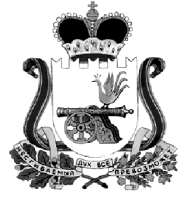 КАРДЫМОВСКИЙ РАЙОННЫЙ СОВЕТ ДЕПУТАТОВРЕШЕНИЕ 07 октября 2021 года                              № Ре-00051О создании Контрольно-ревизионной комиссии муниципального образования «Кардымовский район» Смоленской областиВ соответствии с Федеральным законом от 6 октября 2003 года 
№ 131-ФЗ «Об общих принципах организации местного самоуправления 
в Российской Федерации», Федеральным законом от 7 февраля 2011 года № 6-ФЗ 
«Об общих принципах организации и деятельности контрольно-счетных органов субъектов Российской Федерации и муниципальных образований», в соответствии 
с Уставом муниципального образования «Кардымовский район» Смоленской области, Кардымовский районный Совет депутатовРЕШИЛ:1. Создать Контрольно-ревизионную комиссию муниципального образования «Кардымовский район» Смоленской области с правами юридического лица.Полное наименование: Контрольно-ревизионная комиссия муниципального образования «Кардымовский район» Смоленской области;Сокращенное наименование: «КРК Кардымовского района»;                           Юридический адрес: 215850, Смоленская область, п. Кардымово, ул. Ленина, д. 14; Фактический адрес: 215850, Смоленская область, п. Кардымово, ул. Ленина, д. 14. 2. Уполномочить председателя Кардымовского районного Совета депутатов -Горбачева Игоря Викторовича на осуществление всех необходимых юридическихдействий, связанных с регистрацией Контрольно-ревизионной комиссии муниципального образования «Кардымовский район» Смоленской области в порядке, установленном федеральным законодательством.3. Настоящее решение вступает в силу с момента опубликования.4. Опубликовать настоящее решение в газете «Знамя труда» - Кардымово».Председатель Кардымовского районного Совета депутатовИ.В. Горбачев